Well there is no danger of these three banging heir heads on back of the pews in the Chancel.  Fred and Paul McGiven look on as the Architect considers detailed plans to remove the offending ridge.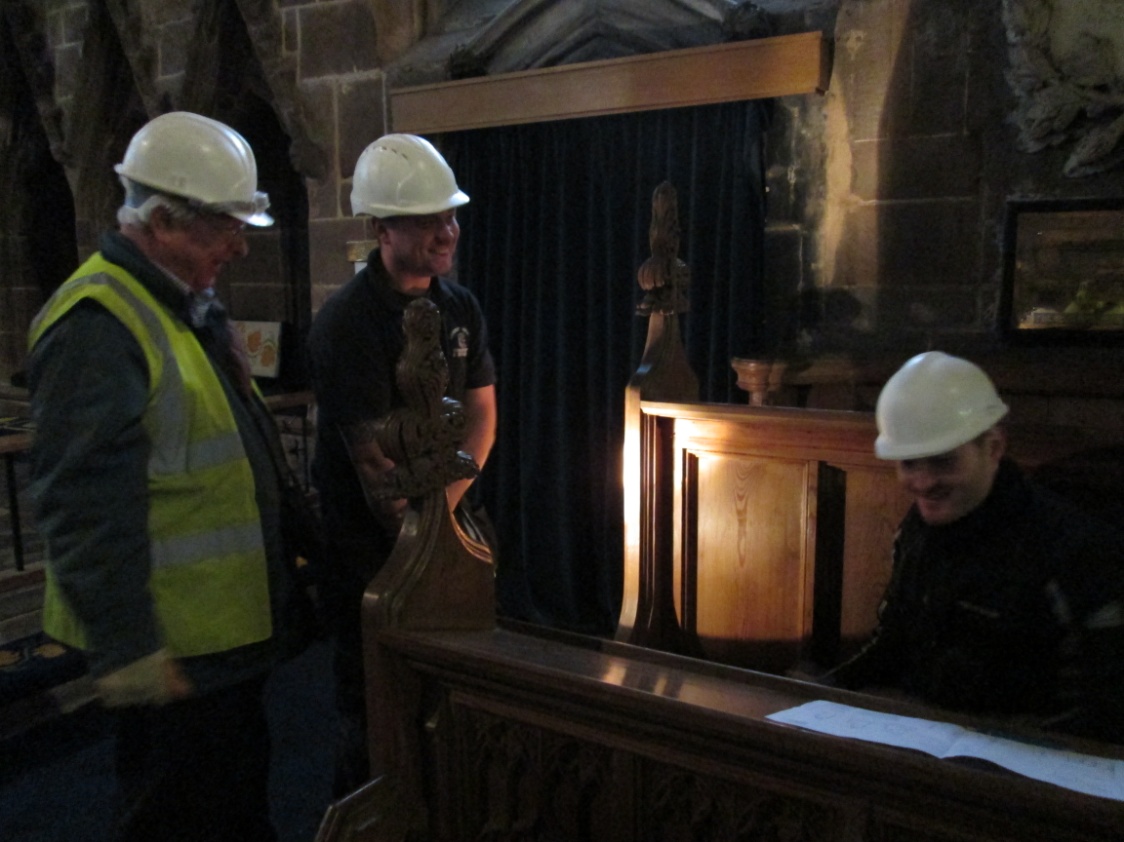 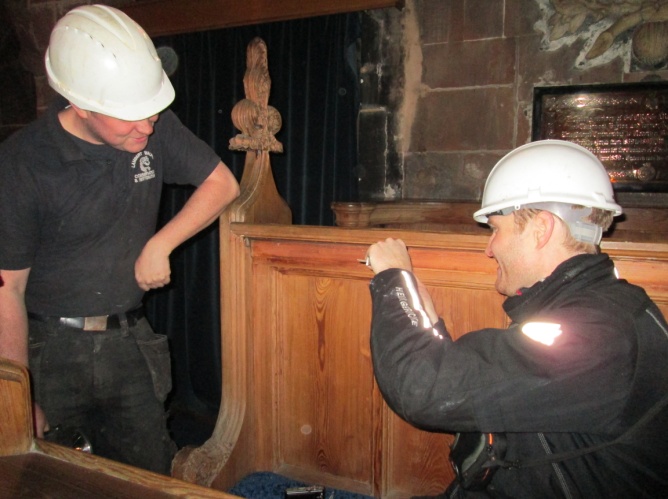 Could it be ….. 
final measurements and
photos   in   preparation
for  the  modification of
the   woodwork  for our
future comfort …..  
may be!Skilled carpenters will be engaged to adopt these fine pews to regular adult use.  Comfortable seating covers will also be part of the enhanced seating arrangements in the Chancel.                         	    St Mary’s in the Marketplace.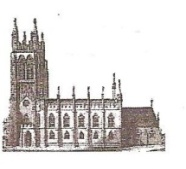 Issue No 11 (30th September 2012)“Securing the future for the next 100 years”and the launch of our 2012/13 AppealOur contractors remain busy – the main activities this 
week are still on the roof as  the lead  is  stripped and 
removed, professionally!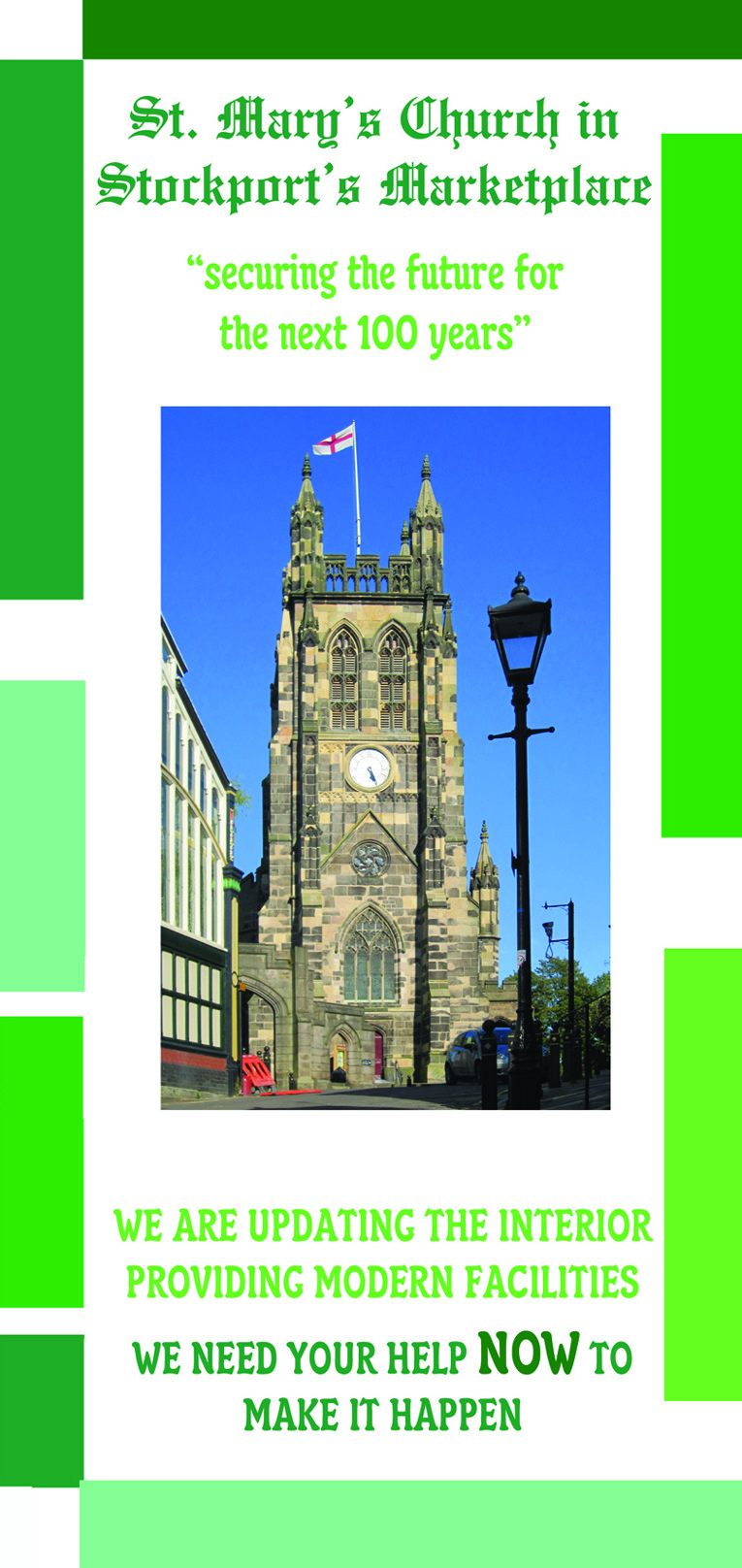 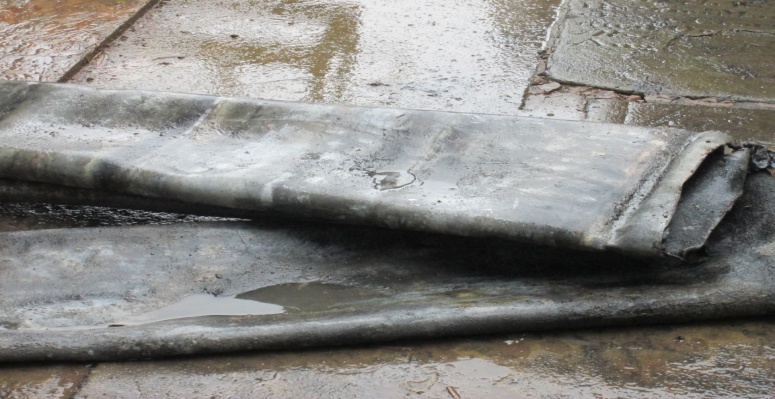 Launched this week our 2012/13 appeal to raise funds to enable us to complete (as far as we can)  Phase 1 of the interior by February 2013. We will issue a leaflet shortly to breakdown the costs and explain to everyone what the money is required for.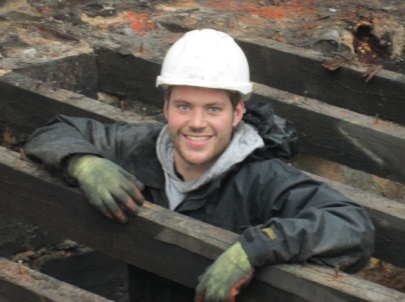 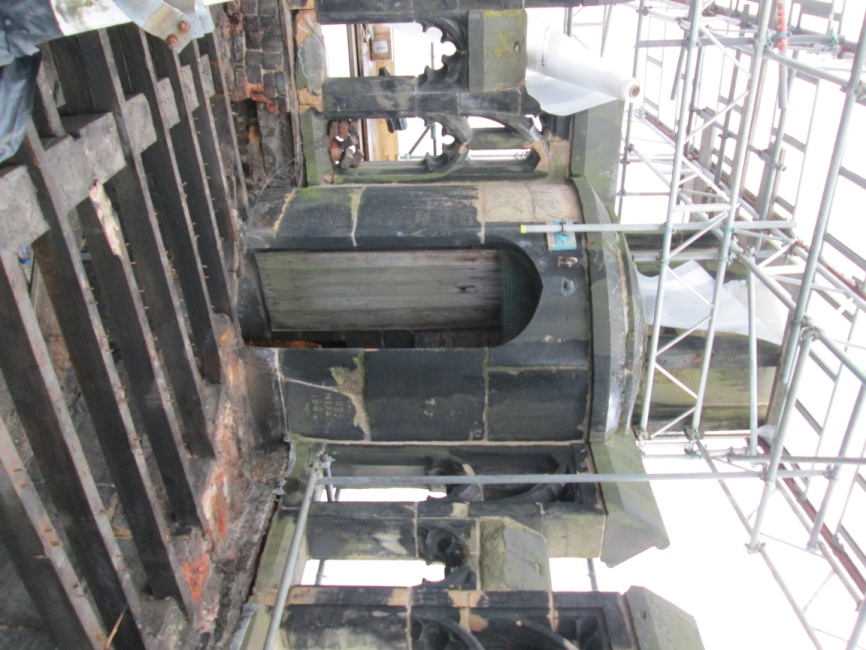 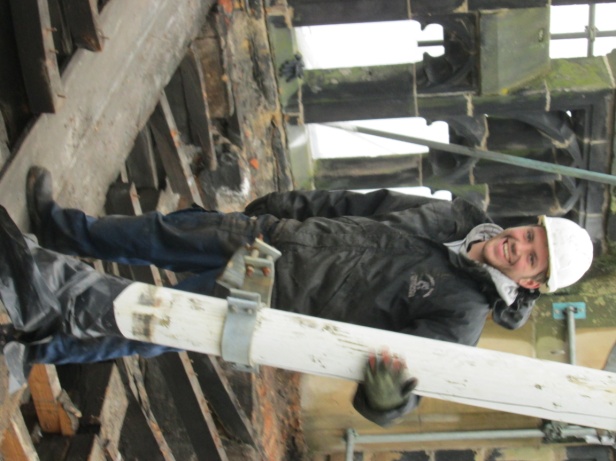 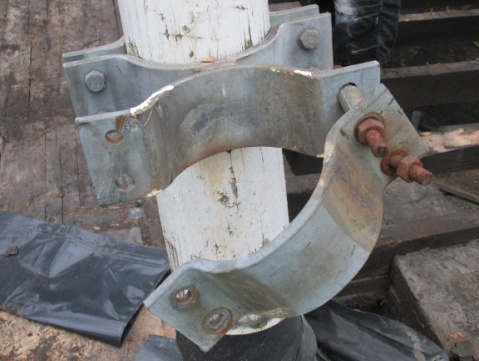 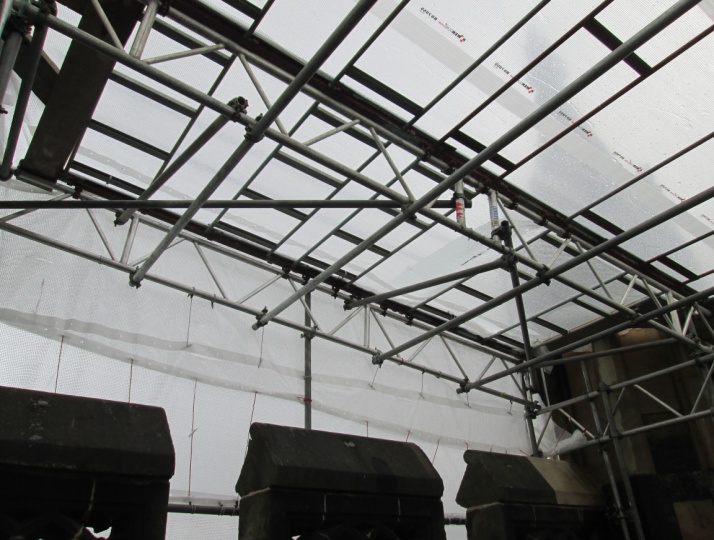 Thanks to Roger for
going up the tower 
and   taking   these 
photos for us –    a
 view   we     would 
otherwise     never
have  seen.A4 size prints of “work in progress” are on display in the tower entrance  and will be changed on a regular basis. We hope that you will find these of interest as work continues. The Stonemasons (including Chris seen here) are already at work preparing the East face of the Tower for the major stone restoration on that side and the replacement of the iron tie bar around the top of the Tower – a massive operationMeanwhile back in the kitchen...… things are moving on… insulation … wires (the electrical wiring is now in place) and of course the water and draining needs for our semi-professional kitchen. Our Architect James Sibson and Structural Engineer Fred Tandy have been (seen here) on site to check work in progress. Alex, the plumber still has work to do below the floorvoards!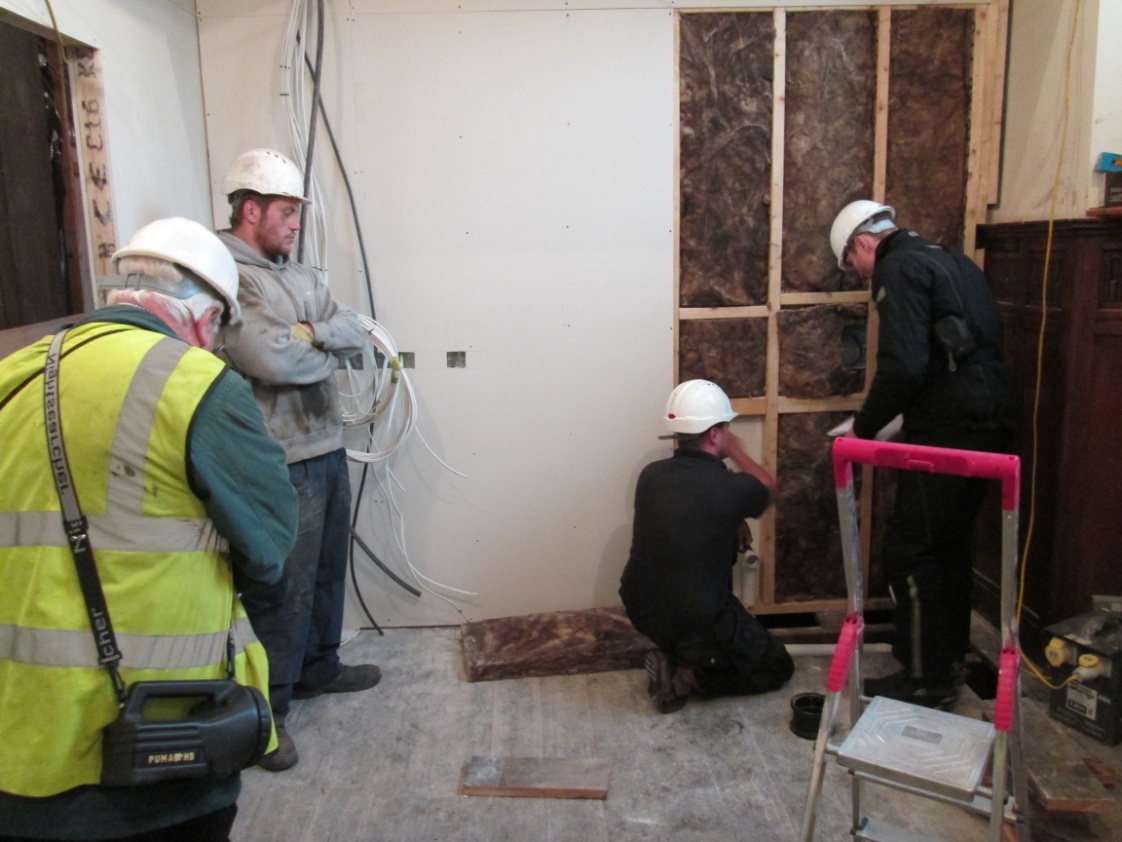 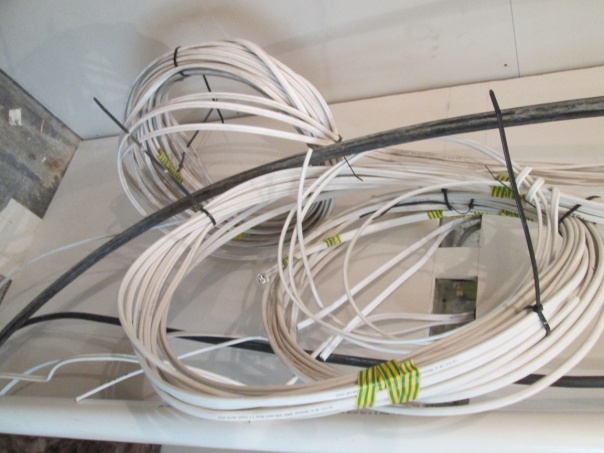 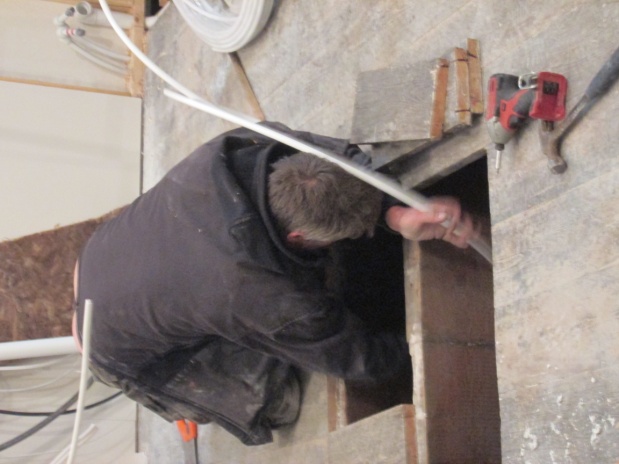 